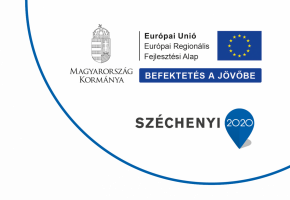 Befejeződött a TOP-3.2.1-16-BK2-2020-00001 azonosítószámú „SECAP-ok kidolgozása Bács-Kiskun megyében” című projektProjektazonosító: TOP-3.2.1-16-BK2-2020-00001Támogatás aránya: 100 %Megvalósítás vége: 2022. szeptember 30.Sikeresen befejeződött a TOP-3.2.1-16-BK2-2020-00001 azonosítószámú „SECAP-ok kidolgozása Bács-Kiskun megyében” című projekt 9 konzorciumi partner együttműködésével. A projekt keretében 9 település Fenntartható Energia és Klíma Akcióterve (a továbbiakban: SECAP; Sustainable Energy and Climate Action Plan), SECAP dokumentuma készült el. A konzorciumi partnerek esetében a SECAP-ok a települések belterületére készültek, míg a megye területén működő Helyi Fejlesztési Stratégiával rendelkező vidékfejlesztési közösségek esetében a vidékies térségekre kiterjedve (a konzorciumi partnerek külterületeit is beleértve) készülnek el az Akciótervek, ezzel elkerülve az egyes dokumentumok között az átfedést. A kidolgozásra kerülő SECAP-ok a Polgármesterek Szövetségének módszertana szerint készülnek el. A SECAP-ot készítő önkormányzatok vállalják, hogy saját CO2 kibocsátásukat 40%-kal mérséklik 2030-ra, egy tetszőlegesen választott, 1990 utáni kezdőállapothoz képest.A projektről bővebb információt a www.kiskoros.hu oldalon olvashatnak.További információ kérhető:Domonyi László - polgármesterKiskőrösi Város Önkormányzata6200 Kiskőrös, Petőfi tér 1.78/513-120/202E-mail: polgarmester@kiskoros.hu 